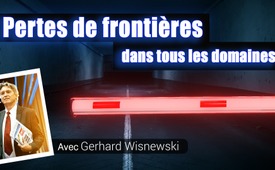 Pertes de frontières dans tous les domaines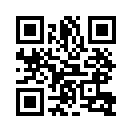 La perte de frontières dans tous les domaines : une coïncidence ?
Ou bien a-t-elle été planifiée depuis longtemps et insidieusement introduite  en secret ? Le journaliste, écrivain et cinéaste indépendant Gerhard Wisnewski s'est penché sur divers sujets lors de la 15e Conférence Anti-Censure. Il a montré la grande importance des frontières pour la vie et à quoi mène inévitablement la perte des frontières.Pertes de frontières dans tous les domaines
Qu’est-ce qui se cache derrière le fait que les frontières entre les vêtements féminins et masculins deviennent de plus en plus petites, par exemple quand sur les pulls des garçons « cool » les paillettes brillent, alors que seules les filles portaient ce genre de pull il y a peu ? Pourquoi les rôles du père et de la mère se modifient-ils de plus en plus, pourquoi recommande-t-on les professions « masculines » aux filles et pourquoi les femmes enceintes pourront-elles bientôt, grâce à des vêtements spéciaux, aller dans des zones de combat ? Qu’est-ce qui se cache derrière le fait que les élèves peuvent avoir une relation d’égal à égal avec les enseignants et qu’il n’y a plus de distinction des personnes d’autorité dans les écoles ? Pourquoi le rap haineux qui appelle au meurtre fait-il fureur ? Et pourquoi lors des émissions de télé y a-t-il toujours des sujets où toutes les frontières de la pudeur tombent ? Le journaliste indépendant, auteur de livres et cinéaste Gerhard Wisnewski qualifie cela de perte de l’ensemble des frontières et a abordé ce sujet lors de la 15e Conférence anti-censure (AZK) en août 2018 ; alors que l’attention se concentre actuellement sur la préservation des frontières nationales, d’autres pertes de frontières dans nos vies passent facilement inaperçues. Cette émission se concentre donc sur les effets des pertes de frontières dans une grande variété de domaines et identifie un certain nombre de responsables. 
Chars d’assaut transformés pour les femmes enceintes
Depuis des décennies on travaille à la dissolution des rôles masculin-féminin. L’exemple suivant illustre la gravité de la perte des frontières : Dans une horde de gorilles, les mâles dits à dos argenté sont responsables de la défense du territoire, tandis que les femelles s’occupent des petits. Cette « frontière de rôle » assure l’organisation et donc la survie de la horde. Si on échangeait les rôles ici et qu’on envoyait par exemple les femelles au « front », en un temps record la horde de singes n’aurait plus de descendants. Par conséquent, si les rôles masculin-féminin sont inversés, la société humaine devra aussi craindre le pire : En 2015, le char blindé de combat d’infanterie Puma a été transformé en raison d’une concentration excessive de gaz lors des tirs, de sorte que, pendant les missions de combat, les femmes soldats en fin de grossesse n’ont pas à craindre de dommage pour le liquide amniotique. Est-ce à cela que ressemble une défense nationale efficace ? [1]
Sources : [1] www.kla.tv/13392 
Expresszeitung Nr.12/2017 « Les véhicules de combat d’infanterie respectueux du genre coûtent des millions aux contribuables », p. 34 
https://fr.sputniknews.com/defense/201808081037560658-femmes-militaires-vehicule-blinde-video-armee/
Les frontières comme caractéristiques de la vie

 Dans la conférence de l’AZK « Perte de frontières : la bombe silencieuse », Gerhard Wisnewski décrit l’importance fondamentale des frontières pour la vie. Une des caractéristiques d’un être vivant est qu’il est structuré : chaque cellule vivante de l’organisme est clairement délimitée et destinée à une fonction spécifique. Si dans notre corps les frontières entre les organes sont dissoutes, le chaos se produit, ce qui signifie pour le corps la décomposition jusqu’à la mort. Les frontières sont également nécessaires au grand organisme qu’est la société. Selon le professeur de philosophie Konrad Paul Liessmann, l’homme ne peut pas vivre sans frontières car elles définissent toutes les relations sociales : mariages, familles, amitiés, milieux, classes et société. Selon Paul Liessmann, ce sont les frontières qui assurent la sécurité et l’orientation. C’est une base sociale qui semble aujourd’hui plus nécessaire que jamais à la survie. [2]
[2] www.kla.tv/13392 
Livre de Konrad Paul Liessmann « Louange de la frontière : Critique de la capacité de distinction politique »

« Un État, un individu, une société (...) a besoin d’une identité tout comme une équipe de football (...) Que se passerait-il si le FC Bayern se mêlait au Real de Madrid ? Le football serait-il encore passionnant ? » Conférence de Gerhard Wisnewski lors de la 15e AZK « Perte de la frontière : la bombe silencieuse »

Perte de frontières dans tous les domaines

L’aperçu suivant est un petit extrait des différents thèmes dans lesquels Gerhard Wisnewski a souligné les pertes de frontières lors de la 15e conférence de l’AZK. 
● économie : accords de libre-échange (TTIP, CETA, NAFTA), union monétaire (euro)
● pédagogie : Inclusion (enseignement commun pour tous les enfants, indépendamment de leurs dons)
● sexualité : sexualité des enfants (sexe à partir de 12 ans, éducation sexuelle à la maternelle)
● politique/nations : UE, ASEAN, AfriCON, Pacte de migration
● éthique : redéfinition de la mort physiologique, accès libre à la pornographie
● famille : Selon l’UE, la famille comprend toutes les configurations de la cohabitation humaine. [3].

[3] www.kla.tv/13392
Livre de Gabriele Kuby : "The Global Sexual Revolution", p. 242
Normes de l’OMS pour l’éducation sexuelle en Europe

Les frontières stables de l’Iran

En Iran les frontières entre l’État et la religion sont étroitement liées et c’est pourquoi le pays se qualifie lui-même de « théocratie ». Le port du voile par les femmes et la séparation des hommes et des femmes, par exemple, ont établi une frontière beaucoup plus stable que dans d’autres sociétés. En conséquence, l’Iran a été capable de résister avec succès aux influences destructrices de la culture dite occidentale, telles que Coca-Cola, Walt Disney, la pornographie, la théorie du genre, etc. Mais c’est évidemment un caillou dans la chaussure des stratèges du pouvoir global : la structure sociale stable de l’Iran doit être complètement désintégrée par la soi-disant « culture occidentale » et la population désorientée doit être placée sous leur contrôle, tout comme la population américaine ou européenne. [4]
[4] www.kla.tv/13392

Comment dissoudre l’ordre de la bisexualité  

Moins de 0,01 % de la population se sent transsexuelle, c’est-à-dire née dans le mauvais sexe biologique. Malgré cela, des experts tels que le Dr Alexander Korte, pédopsychiatre, de l’Université de Munich, observent une forte augmentation du nombre d’enfants transsexuels. « Il y a des classes où cinq filles pensent qu’elles sont nées dans le mauvais corps », a déclaré le médecin lors du Congrès de médecine pour enfants et adolescents 2018 à Munich. Serait-ce parce qu’eux-mêmes et leurs parents sont artificiellement sensibilisés à l’illusion du choix sexuel par une véritable campagne de publicité dans les médias, le cinéma, la littérature et dans le cadre de l’éducation sexuelle interdisciplinaire ? L’omniprésence et la propagation constantes de la transsexualité a pour effet que des personnes facilement influençables, comme les enfants, deviennent peu sûres de leur identité sexuelle et croient qu’elles sont également touchées par la transsexualité. Selon le journaliste et enseignant sur les médias Dominik Klenk, cette stratégie perfide est depuis longtemps à l’ordre du jour des idéologues de la théorie du genre. Comme il le décrit dans son livre « La théorie du genre dans le mainstream : la fin de l’homme et de la femme ? », l’ordre de la bisexualité doit être dissous et remplacé par la « multiplicité des sexes ». [5]
[5] www.dijg.de/buecher-video/gender-mainstreaming-kritisches-buch/ 
www.springermedizin.de/kongress-fuer-kinder-und-jugendmedizin-2018/stoerung-dergeschlechtsentwicklung/ist-es-in-mode-transgender-zu-sein-/16146500
http://www.slate.fr/story/167366/sciences-recherche-etudes-jeunes-trans-militantisme
www.trans-ident.de/informationen/174-wie-viele-transsexuelle-gibt-es-in-deutschland 
« Le pouvoir de l’homme de faire de lui-même ce qu’il veut, c’est le pouvoir de quelques-uns 
de faire ce qu’ils veulent des autres. » C.S. Lewis, écrivain 1898-1963 

Protection illimitée aux conséquences graves

Si le loup a toujours été considéré comme un prédateur à craindre, aujourd’hui, les associations de protection de la nature, une partie du monde politique et des médias donnent l’impression qu’on peut vivre en bonne entente avec les loups dans des régions densément peuplées. Cependant, le professeur Valerius Geist, du Canada, met en garde contre ce statut de protection sans limite des loups : Tôt ou tard, les loups qui vivent à proximité des zones d’habitation verront les humains comme des proies. Sa prédiction est maintenant confirmée par l’incident du 28 novembre en Basse-Saxe : un employé communal réparait la clôture d’un cimetière isolé à l’orée d’une forêt. Quand il a mis sa main en arrière pour prendre un outil, un animal l’a mordu. Il lui a mordu le bras, et a tiré sur son pull. La police et le maire ont confirmé : c’était bien un loup. L’homme n’avait pas provoqué l’animal. Si on ne met pas des limites tant au loup qu’aux associations de protection de la nature, il ne faudra pas longtemps avant que des morts « accidentelles » ne se produisent. [6]
[6] https://www.nouvelles-du-monde.com/le-loup-mord-un-homme-dans-un-cimetiere-en-basse-saxe-chasse-avec-un-marteau-nouvelles/ 
www.zdf.de/kinder/loewenzahn/keine-angst-vorm-wolf-102.html  
www.wolfeducationinternational.com/wann- become-wolves-dangerous-for-the-people/        
Les conséquences de la pornographie quotidienne

La sexualisation des textes de chansons, des scènes pornographiques dans les films, de la publicité et d’Internet, font que de plus en plus d’éléments pornographiques sont présents dans la vie quotidienne des enfants. Des études montrent que la pornographie a des conséquences négatives, en particulier sur le système de valeurs intérieur. Mathias von Gersdorff, journaliste et écrivain, parle déjà d’une épidémie de pornographie, qui rend les enfants de plus en plus incertains et confus. Il n’est donc pas étonnant que des enfants de onze à treize ans aient tourné un film porno à Ratisbonne au printemps 2018 et l’aient distribué via les réseaux sociaux. En moyenne, le premier contact avec la pornographie a lieu déjà à l’âge de 12,7 ans. La justice est appelée à lutter contre la pornographie malgré les résistances. La Russie démontre que cela est possible : là-bas, l’accès des enfants et des adultes à la pornographie est devenu beaucoup plus difficile. [7] 
[7] Livre de Mathias von Gersdorff « Attention : piège à pornographie ! » www.focus.de/panorama/welt/vorfall-in-regenburg-minderjaehrige-schueler-drehen-porno-kripo-ermittelt_id_8665184.html
www.lmsaar.de/2017/12/8846/
www.kla.tv/13569
https://fr.rbth.com/ps/2015/08/14/pourquoi-les-ruses-soutiennent-la-censure-en-ligne_390151

Quelle est l’intention des globalistes ?

Si on observe combien de frontières sont violées et démantelées, ce n’est pas une coïncidence. Selon Gerhard Wisnewski, les globalistes ont en fait des stratégies très concrètes dirigées contre les gens, leur culture et leur civilisation. Ils veulent mélanger l’humanité et créer ainsi une masse sans nations ni origines, sans racines culturelles et politiques et sans valeurs humaines communes. Une telle masse non structurée peut facilement être gouvernée, exploitée et soumise. Selon Wisnewski, c’est l’agenda des globalistes : gouverner par le chaos. [8]
[8] www.kla.tv/13392

Dans quelle mesure les humains qui attaquent ainsi l’humanité appartiennent-elles encore à l’humanité elle-même ? 

Conférence de Gerhard Wisnewski lors de la 15e AZK « Perte de frontières : la bombe silencieuse »

La dissolution des frontières se fait de manière stratégique et secrète sous le couvert de la mode, de l’humanisme et de la modernité. Les stratèges hostiles à la vie seront surpris, cependant, quand ils devront reconnaître avec quelle puissance indomptable la vie elle-même défendra les frontières vitales.de .Sources:[1] www.kla.tv/12984| Expresszeitung Nr.12/2017 „Gendergerechte Schützenpanzer kosten den Steuerzahler Millionen“, S.34
[2] www.kla.tv/12984| Buch von Konrad Paul Liessmann: „Lob der Grenze: Kritik der politischen Unterscheidungskraft“
[3] www.kla.tv/12984| Buch von Gabriele Kuby: „Die globale sexuelle Revolution“, S. 242 | 
WHO Standards für die Sexualaufklärung in Europa
[4] www.kla.tv/12984
[5] www.dijg.de/buecher-video/gender-mainstreaming-kritisches-buch/| www.springermedizin.de/kongress-fuer-kinder--und-jugendmedizin-2018/stoerung-der-geschlechtsentwicklung/ist-es-in-mode--transgender-zu-sein-/16146500|  www.trans-ident.de/informationen/174-wie-viele-transsexuelle-gibt-es-in-deutschland
[6] www.kreiszeitung.de/lokales/rotenburg/tarmstedt-ort120597/wolfsbiss-tarmstedt-friedhof-steinfeld-polizei-bestaetigt-angriffwaldarbeiter-10766932.html| www.zdf.de/kinder/loewenzahn/keine-angst-vorm-wolf-102.htmlwww.wolfeducationinternational.com/wannwerden-wolfe-gefahrlich-fur-die-menschen
[7] Buch von Mathias von Gersdorff „Achtung: Pornografie Falle!“ |
www.focus.de/panorama/welt/vorfall-in-regenburg-minderjaehrige-schueler-drehen-porno-kripo-ermittelt_id_8665184.html | www.lmsaar.de/2017/12/8846/|
www.sueddeutsche.de/digital/internet-russland-zensiert-porno-seiten-ein-schwerer-fehler-1.3368267
[8] www.kla.tv/12984Cela pourrait aussi vous intéresser:#PerteDeFrontieres - de frontières - www.kla.tv/PerteDeFrontieres

#FilmsDocumentaires - documentaires - www.kla.tv/FilmsDocumentairesKla.TV – Des nouvelles alternatives... libres – indépendantes – non censurées...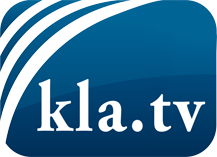 ce que les médias ne devraient pas dissimuler...peu entendu, du peuple pour le peuple...des informations régulières sur www.kla.tv/frÇa vaut la peine de rester avec nous! Vous pouvez vous abonner gratuitement à notre newsletter: www.kla.tv/abo-frAvis de sécurité:Les contre voix sont malheureusement de plus en plus censurées et réprimées. Tant que nous ne nous orientons pas en fonction des intérêts et des idéologies de la système presse, nous devons toujours nous attendre à ce que des prétextes soient recherchés pour bloquer ou supprimer Kla.TV.Alors mettez-vous dès aujourd’hui en réseau en dehors d’internet!
Cliquez ici: www.kla.tv/vernetzung&lang=frLicence:    Licence Creative Commons avec attribution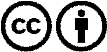 Il est permis de diffuser et d’utiliser notre matériel avec l’attribution! Toutefois, le matériel ne peut pas être utilisé hors contexte.
Cependant pour les institutions financées avec la redevance audio-visuelle, ceci n’est autorisé qu’avec notre accord. Des infractions peuvent entraîner des poursuites.